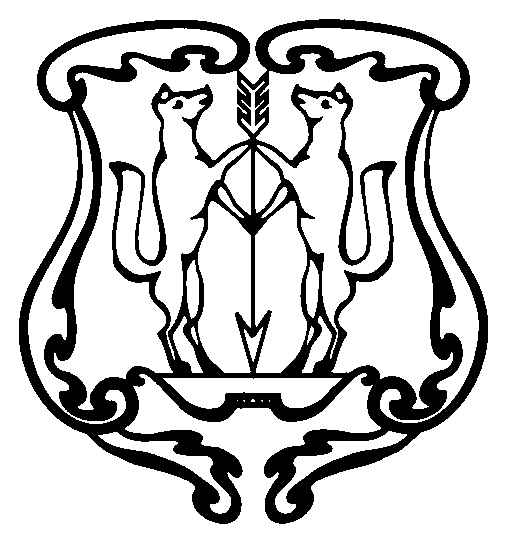 АДМИНИСТРАЦИЯ ГОРОДА ЕНИСЕЙСКАКрасноярского краяРАСПОРЯЖЕНИЕ«19»__03___2018г.                        г. Енисейск                                                        №237 - р На основании п. 1 ст. 39.6, ст. 39.11 Земельного кодекса Российской Федерации, решения Енисейского городского Совета депутатов от 30.03.2011 №13-111 «Об утверждении Положения по организации и проведению торгов (конкурсов, аукционов) по продаже земельных участков, находящихся в государственной или муниципальной собственности, или права на заключение договоров аренды земельных участков на территории города Енисейска», руководствуясь ст. ст. 5, 43, 46, 52 Устава города:1. Провести аукцион на право заключения договоров аренды земельных участков с открытой формой подачи предложений о размере арендной платы в годовом исчислении (за каждый год аренды), в отношении следующих земельных участков из категории земель «земли населенных пунктов»:1.1. Лот №1: с кадастровым номером 24:47:0010229:186, площадью 5767 кв.м., разрешенное использования: склады, адрес (описание местоположения): Красноярский край, г. Енисейск, ул. Бограда, 105. Срок аренды 5 (пять) лет.Здание нежилое, в несгораемом исполнении; в границах участка выполнить благоустройство, озеленение территории, подъезды и подходы к объекту, предусмотреть площадку для временной стоянки автомобилей с выполнением примыкания к автодороге общего пользования местного значения – улице Бограда. Ширина санитарно-защитных зон объектов IV и V класса опасности – 100 м.- Установить начальную цену аукциона - в размере 126 297,30 (сто двадцать шесть тысяч двести девяносто семь) рублей 30 копеек, согласно отчета об оценке рыночной стоимости суммы арендной платы за один календарный год. - Установить величину повышения начальной цены продажи (шаг аукциона – в пределах 3%) в размере 3 788 (три тысячи семьсот восемьдесят восемь) рублей.- Установить задаток для участия в аукционе в размере не менее 20% начальной цены аукциона – 25 260 (двадцать пять тысяч двести шестьдесят) рублей, который перечисляется платежным поручением на расчетный счет 40302810000003000116 в Отделение Красноярск, г. Красноярск, ИНН 2447002442, КПП 244701001, БИК 040407001, получатель - УФК по Красноярскому краю (Администрации города Енисейска Красноярского края, л/с 05193013740). В платежном поручении в графе "Назначение платежа" заявитель обязан указать «Обеспечение аукционной заявки. Задаток за участие в аукционе на право заключения договора аренды земельного участка по адресу:                  г. Енисейск, ул. Бограда, 105. Лот №1».1.2. Лот №2: с кадастровым номером 24:47:0010229:188, площадью 1026 кв.м., разрешенное использования: склады, адрес (описание местоположения): Красноярский край, г. Енисейск, ул. Бограда, 105. Срок аренды 5 (пять) лет.Здание нежилое, в несгораемом исполнении; в границах участка выполнить благоустройство, озеленение территории, подъезды и подходы к объекту, предусмотреть площадку для временной стоянки автомобилей с выполнением примыкания к автодороге общего пользования местного значения – улице Бограда. Ширина санитарно-защитных зон объектов IV и V класса опасности – 100 м.- Установить начальную цену аукциона - в размере 22 469,40 (двадцать две тысячи четыреста шестьдесят девять) рублей 40 копеек, согласно отчета об оценке рыночной стоимости суммы арендной платы за один календарный год. - Установить величину повышения начальной цены продажи (шаг аукциона – в пределах 3%) в размере 674 (шестьсот семьдесят четыре) рубля.- Установить задаток для участия в аукционе в размере не менее 20% начальной цены аукциона – 4 500 (четыре тысячи пятьсот) рублей, который перечисляется платежным поручением на расчетный счет 40302810000003000116 в Отделение Красноярск,                г. Красноярск, ИНН 2447002442, КПП 244701001, БИК 040407001, получатель - УФК по Красноярскому краю (Администрации города Енисейска Красноярского края, л/с 05193013740). В платежном поручении в графе "Назначение платежа" заявитель обязан указать «Обеспечение аукционной заявки. Задаток за участие в аукционе на право заключения договора аренды земельного участка по адресу: г. Енисейск, ул. Бограда, 105. Лот №2».1.3. Лот №3: с кадастровым номером 24:47:0010229:189, площадью 3949 кв.м., разрешенное использования: площадка для складирования песчано-гравийной смеси, адрес (описание местоположения): Красноярский край, г. Енисейск, ул. Бограда, 105. Срок аренды 5 (пять) лет.Здание нежилое, в несгораемом исполнении; в границах участка выполнить благоустройство, озеленение территории, подъезды и подходы к объекту, предусмотреть площадку для временной стоянки автомобилей с выполнением примыкания к автодороге общего пользования местного значения – улице Бограда. Ширина санитарно-защитных зон объектов IV и V класса опасности – 100 м.- Установить начальную цену аукциона - в размере 86 483,10 (восемьдесят шесть тысяч четыреста восемьдесят три) рубля 10 копеек, согласно отчета об оценке рыночной стоимости суммы арендной платы за один календарный год. - Установить величину повышения начальной цены продажи (шаг аукциона – в пределах 3%) в размере 2 594 (две тысячи пятьсот девяносто четыре) рубля.- Установить задаток для участия в аукционе в размере не менее 20% начальной цены аукциона – 17 300 (семнадцать тысяч триста) рублей, который перечисляется платежным поручением на расчетный счет 40302810000003000116 в Отделение Красноярск,                г. Красноярск, ИНН 2447002442, КПП 244701001, БИК 040407001, получатель - УФК по Красноярскому краю (Администрации города Енисейска Красноярского края, л/с 05193013740). В платежном поручении в графе "Назначение платежа" заявитель обязан указать «Обеспечение аукционной заявки. Задаток за участие в аукционе на право заключения договора аренды земельного участка по адресу: г. Енисейск, ул. Бограда, 105. Лот №3».2. МКУ «Управление муниципальным имуществом г. Енисейска» выступить организатором аукциона на право заключения договоров аренды земельных участков:- подготовить к публикации в газете «Енисейск-плюс» извещение о проведении аукциона;- разместить на официальном интернет-портале органов местного самоуправления города Енисейска (www.eniseysk.com) и на официальном сайте торгов (www.torgi.gov.ru): извещение о проведении аукциона, иную документацию.3. Контроль над исполнением данного распоряжения возлагаю на первого заместителя главы города О.А.Патюкова.4.  Распоряжение вступает в силу со дня подписания.Глава города 	  						                               И.Н.АнтиповАвдеев А.В.8 (39195) 2-31-95О проведении аукциона на право заключения договоров аренды земельных участков 